Additional Information for Building Electrician “Solar PV system Technician”DACUM PanelEngr. Safdar QureshiSafroon Energy Services (Pvt.) Ltd.Malik Sameen KhanCEO Sky Green, NowsheraEngr, Asfandyaar KhanSr. Engr. SPT (Solar Wing)Engr. Ashraf KhanGATTC PeshawarMr. Muhammad Sadiq OrakzaiPrincipal GATTC PeshawarMr. Wisal Khan GATTC, PeshawarMr. Muhammad Ayaz KhanGATTC, Peshawar Engr. ShahabProject Engineer renewable PowerMr. Muhammad SohailTrade testing Board PeshawarMr. Sajjad AliAli Hyder and Co.Mr. Sohaib Fida Khan TanoliGIZ PakistanMr. Muhammad Naeem AkhtarGIZ PakistanDACUM FacilitatorEngr. Abdul MaqsoodPrincipal GPI, MardanCo-FacilitatorsMs. Bisma SahirAkhund Consultants, FaisalabadOccupational AnalysisofNational Vocational Qualification for Building Electrician “Solar PV system Technician level 4”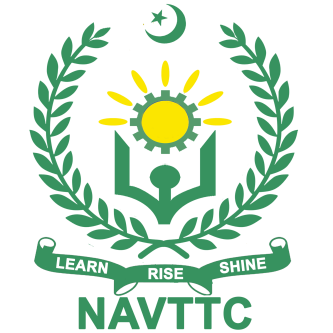 November, 2017Peshawar KPKNational Vocational & Technical Training Commission (NAVTTC)Government of PakistanA1. Carryout load assessmentA2. Perform shadow analysisA3. Assess wiring requirementsA4. Identify the south direction for mounting structureA5. Evaluate the site for Solar PV system installationB1. Prepare checklist for jobB2. Interpret schematic diagramB3. Record the dataB4. Prepare log sheet for general maintenanceC1. Arrange required tools and eqipmentC2. Perform PV testC3. Erect the mounting structure C4. Fix PV modulesC5. Connect the PV modules as per circuit diagramD1. Interpret wiring diagramD2. Lay cablesD3. Perform continuity testD4. Carryout battery testD5. Connect PV system with battery and invertorD6. Configure invertorD7. Verify proper working of the system through load execution testE1. Assess existing condition of unitE2. Identify nature of the faultE3. Perform diagnostic testE4. Document the faultE5. Identify solution of the faultsE6. Report the fault to the concerned personsE7. Rectify the faultsE8. Carryout post rectification function test F1. Prepare check list for maintenance F2. Follow routine maintenance log sheetF3. Maintain Solar PV modules  F4. Maintain invertorF5. Maintain battery bankF6. Maintain protective circuits F7. Perform post verification function of the systemG1. Ensure Personal safteyG2. Ensure workplace safety.G3. Ensure saftey of tools and equipmentG4. Ensure PV system safetyH1. Calculate loadH2. Assess working schedule of loadH3. Determine backup timeH4. Workout size and configuration of PV panels, batteries, invertor, convertors cables and protection devices I1. Develop basic computer operating  skillsI2. Develop basic communication skills.I3. Develop basic marketing skillsI4. Identify Need of the marketI5. Follow environmental health and saftey standardsWorker traits	DedicatedHonestSupportivePhysically fitWeather adaptiveCommittedDecision makerEntry RequirementsLiterate and have working knowledge Duration of Training RequiredTo be decided laterCareer PathsEntrepreneur TrainerSupervisorMarketer / MerchandiserRelated Knowledge Basic measurementsBasic calculations Uses of measuring tools and instrumentsUse of shadow detector and PV AnalyzerBasic concepts of electricity and solar technologyUnderstand schematic symbols of components Understanding of Electrical Drawings Mechanical Aptitude and accessoriesSizes and capacities of wiring cablesTypes of building wiring accessories and channel ducts, conduits etc.Difference between AC and DC cables and appliances Types of Jointing and insolationUses of MC4 connector Concepts of parallel and series connectionsUse of operational manuals Data Sheets of equipmentTypes of diagnostic testsUse of Gravity meter and Battery testerCleaning materials and appropriate timingsUses of personal protective equipmentFeatures and configuration of charge controller, invertors, converters PWM and MPPT devices Understanding of strings and Array of PV Panels Types of Batteries and their configurationSequence of connecting power sources with invertor/charge controllers  How to deal with hazardous Risk ManagementProduct knowledge Importance of junctions box, breaker box Earthling equipment including surge protector and light arrester Technical drawingsRelated Knowledge Basic measurementsBasic calculations Uses of measuring tools and instrumentsUse of shadow detector and PV AnalyzerBasic concepts of electricity and solar technologyUnderstand schematic symbols of components Understanding of Electrical Drawings Mechanical Aptitude and accessoriesSizes and capacities of wiring cablesTypes of building wiring accessories and channel ducts, conduits etc.Difference between AC and DC cables and appliances Types of Jointing and insolationUses of MC4 connector Concepts of parallel and series connectionsUse of operational manuals Data Sheets of equipmentTypes of diagnostic testsUse of Gravity meter and Battery testerCleaning materials and appropriate timingsUses of personal protective equipmentFeatures and configuration of charge controller, invertors, converters PWM and MPPT devices Understanding of strings and Array of PV Panels Types of Batteries and their configurationSequence of connecting power sources with invertor/charge controllers  How to deal with hazardous Risk ManagementProduct knowledge Importance of junctions box, breaker box Earthling equipment including surge protector and light arrester Technical drawingsCombination plier  long nose PlierCable CutterCable CutterCable CutterClaw HammerHammerScrew Driver Setmini Screw Driver SetScrew Driver Set (metal head type)HammerCable Knife/paper cutter Wire Striper/insulation removerSoldering Iron with StandSucker Tool box Bench viceAngle GrinderMini Drill machineDrill Machine Rotary HammerDrill Machine Cordless Drill machineExtension board ChiselChiselTorpedo level / spirit levelCompassAdjustable WrenchAdjustable WrenchRichet SetSpanner SetTorque wrench with deep socketspipe wrenchwelding plant With holder and lead Thimble pressElectric blowerHeat gunMeasuring Tape Measuring Tape Measuring Tape Hack Saw With bladesFile SetFile SetL-key SetFish Tapewood Saw Hole Saw For panelHole Saw For panelHole Saw For panelWooden Bit Settwist Drill bit SetTap and Die Set Hand Tin Scissors pipe vice with StandsScissorTuserGas Cutting torch with Oxygen And LPG CylindersMagnetic wristband for holding bits and partsHot Melt Glue Gun 20W Tool Belt Combination plier  long nose PlierCable CutterCable CutterCable CutterClaw HammerHammerScrew Driver Setmini Screw Driver SetScrew Driver Set (metal head type)HammerCable Knife/paper cutter Wire Striper/insulation removerSoldering Iron with StandSucker Tool box Bench viceAngle GrinderMini Drill machineDrill Machine Rotary HammerDrill Machine Cordless Drill machineExtension board ChiselChiselTorpedo level / spirit levelCompassAdjustable WrenchAdjustable WrenchRichet SetSpanner SetTorque wrench with deep socketspipe wrenchwelding plant With holder and lead Thimble pressElectric blowerHeat gunMeasuring Tape Measuring Tape Measuring Tape Hack Saw With bladesFile SetFile SetL-key SetFish Tapewood Saw Hole Saw For panelHole Saw For panelHole Saw For panelWooden Bit Settwist Drill bit SetTap and Die Set Hand Tin Scissors pipe vice with StandsScissorTuserGas Cutting torch with Oxygen And LPG CylindersMagnetic wristband for holding bits and partsHot Melt Glue Gun 20W Tool Belt 